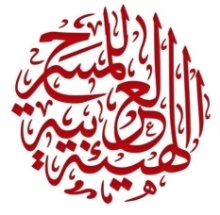 الملتقى العربي لفنون العرائس  (الدورة الرابعة)استمارة متدرب في ورشة تخصصيةفرصة للراغبين في التدرب على فنون العرائس: ضمن سعي الهيئة العربية للمسرح لتفعيل وتعزيز حضور فنون العرائس وماجاورها في فضاءات الفرجة العربية وتدريب الراغبين من كل الدول العربية وبعد نجاح البرنامج التدريبي في الدورة الماضية والذي استهدف متدربين من (سوريا، لبنان، الأردن، فلسطين، مصر، السودان، ليبيا، الجزائر، المغرب وموريتانيا) تفتح المجال للمتدربين الراغبين من (العراق، السعودية، الكويت، قطر، البحرين، سلطنة عمان، اليمن والإمارات) للترشح للبرنامج التدريبي المقبل ضمن فعاليات الملتقى العربي لفنون العرائس (الدورة الرابعة) في الشارقة خلال الفترة من 11-19/4 /2016 حيث تقام ورش متعددة ومتنوعة. نتمنى تعبئة الاستمارة أدناه و إرسالها مع السيرة الذاتية قبل 17/3/2016م  وستقوم لجنة مختصة بالاختيار النهائي ملاحظة: المنتسبين لورش الملتقى العربي لفنون العرائس هم أعضاء في مركز الإمارات لفنون العرائس التابع لجمعية المسرحيين تلقائياً. الدولةالأسم مطابق لجواز السفر  وباللغتينقادم منالأسم مطابق لجواز السفر  وباللغتينالجوالالبريد الالكترونيالعنوان البريديالحكواتيالكتابة والتراثالكتابة والتراثصندوق العجبصندوق العجبخيال الظلخيال الظلالأرجوز والقفازالأرجوز والقفازعرائس خيطنتمنى اختيار الورشة المناسبة لك حسب تسلسل رغبتكنتمنى اختيار الورشة المناسبة لك حسب تسلسل رغبتكورش  تدريبية سابقة  في فنون العرائس لماذا التدرب على  فنون العرائسمُعرفين لك في المجالإضافات أخرىواتس آب WhatsAppواتس آب WhatsAppانستقرامInstagramانستقرامInstagramانستقرامInstagramانستقرامInstagramفيس بوكFacebookفيس بوكFacebookتويترTwitterتويترTwitterوسائل التواصل الاجتماعيوسائل التواصل الاجتماعي